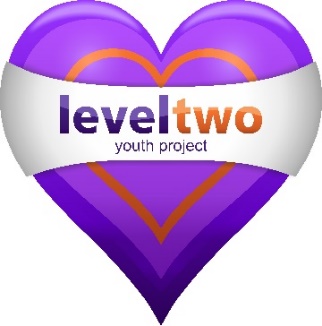 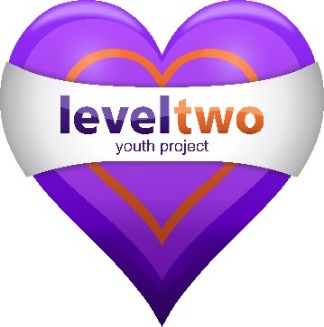 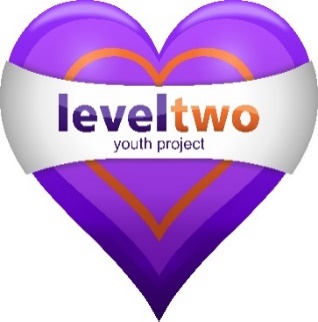 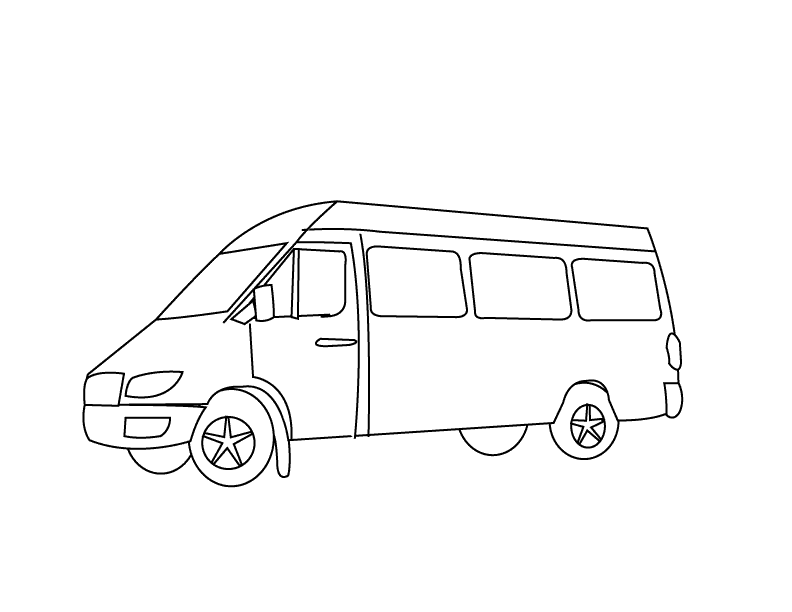 LEVEL TWO WILL BE OUT AND ABOUT IN OUR MINIBUS, DOING DETACHED WORK OVER THE SUMMER HOLIDAYS FOR 5 WEEKS!!!DO COME ALONG FOR SOME FUN ACTIVITIES OR EVEN JUST FOR CATCH UP OR A CHAT, WE WOULD LOVE TO SEE YOU.WEEK COMMENCING MONDAY THE 27TH JULY 2020FROM AGE 7 YEARS AND UP (Please see below for days, locations and times)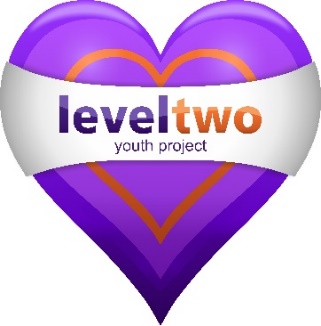 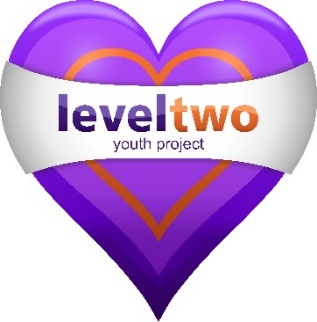 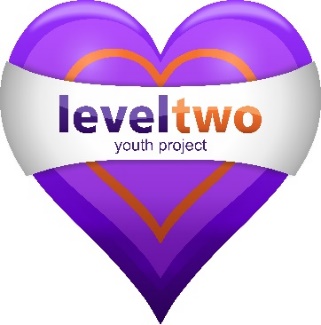 DayLocationTimeMondayBrackenbury Cliff Tops2pm – 4pmTuesdayLanger Park2pm – 4pmWednesdayPier Area6pm – 8pmThursdaySkate Park / Morrison’s Field6pm – 8pmFridayPier Area – YAS (Young Adult Session Years 11+)6pm – 8pm